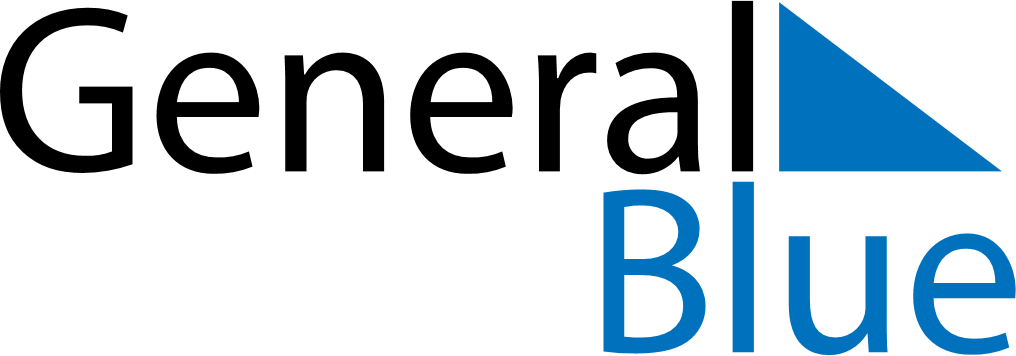 November 2024November 2024November 2024November 2024November 2024November 2024Osica de Sus, Olt, RomaniaOsica de Sus, Olt, RomaniaOsica de Sus, Olt, RomaniaOsica de Sus, Olt, RomaniaOsica de Sus, Olt, RomaniaOsica de Sus, Olt, RomaniaSunday Monday Tuesday Wednesday Thursday Friday Saturday 1 2 Sunrise: 6:59 AM Sunset: 5:12 PM Daylight: 10 hours and 13 minutes. Sunrise: 7:01 AM Sunset: 5:11 PM Daylight: 10 hours and 10 minutes. 3 4 5 6 7 8 9 Sunrise: 7:02 AM Sunset: 5:10 PM Daylight: 10 hours and 7 minutes. Sunrise: 7:03 AM Sunset: 5:08 PM Daylight: 10 hours and 4 minutes. Sunrise: 7:05 AM Sunset: 5:07 PM Daylight: 10 hours and 2 minutes. Sunrise: 7:06 AM Sunset: 5:06 PM Daylight: 9 hours and 59 minutes. Sunrise: 7:07 AM Sunset: 5:04 PM Daylight: 9 hours and 57 minutes. Sunrise: 7:09 AM Sunset: 5:03 PM Daylight: 9 hours and 54 minutes. Sunrise: 7:10 AM Sunset: 5:02 PM Daylight: 9 hours and 52 minutes. 10 11 12 13 14 15 16 Sunrise: 7:11 AM Sunset: 5:01 PM Daylight: 9 hours and 49 minutes. Sunrise: 7:13 AM Sunset: 5:00 PM Daylight: 9 hours and 47 minutes. Sunrise: 7:14 AM Sunset: 4:59 PM Daylight: 9 hours and 44 minutes. Sunrise: 7:15 AM Sunset: 4:58 PM Daylight: 9 hours and 42 minutes. Sunrise: 7:17 AM Sunset: 4:57 PM Daylight: 9 hours and 40 minutes. Sunrise: 7:18 AM Sunset: 4:56 PM Daylight: 9 hours and 37 minutes. Sunrise: 7:19 AM Sunset: 4:55 PM Daylight: 9 hours and 35 minutes. 17 18 19 20 21 22 23 Sunrise: 7:21 AM Sunset: 4:54 PM Daylight: 9 hours and 33 minutes. Sunrise: 7:22 AM Sunset: 4:53 PM Daylight: 9 hours and 30 minutes. Sunrise: 7:23 AM Sunset: 4:52 PM Daylight: 9 hours and 28 minutes. Sunrise: 7:24 AM Sunset: 4:51 PM Daylight: 9 hours and 26 minutes. Sunrise: 7:26 AM Sunset: 4:50 PM Daylight: 9 hours and 24 minutes. Sunrise: 7:27 AM Sunset: 4:50 PM Daylight: 9 hours and 22 minutes. Sunrise: 7:28 AM Sunset: 4:49 PM Daylight: 9 hours and 20 minutes. 24 25 26 27 28 29 30 Sunrise: 7:30 AM Sunset: 4:48 PM Daylight: 9 hours and 18 minutes. Sunrise: 7:31 AM Sunset: 4:48 PM Daylight: 9 hours and 16 minutes. Sunrise: 7:32 AM Sunset: 4:47 PM Daylight: 9 hours and 15 minutes. Sunrise: 7:33 AM Sunset: 4:47 PM Daylight: 9 hours and 13 minutes. Sunrise: 7:34 AM Sunset: 4:46 PM Daylight: 9 hours and 11 minutes. Sunrise: 7:35 AM Sunset: 4:46 PM Daylight: 9 hours and 10 minutes. Sunrise: 7:37 AM Sunset: 4:45 PM Daylight: 9 hours and 8 minutes. 